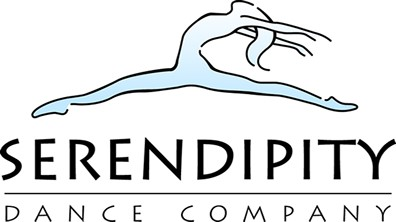 CLASSES AND TUITION 2019-2020CLASSES AND TUITION 2019-2020CLASSES AND TUITION 2019-2020Classes held in dance gym unless otherwise noted Monday4:00-4:40 pm5:00-6:00 pm6:00-6:45pm6:45-7:45 pmClasses Subject to Change Placement determined by Director and Instructors based on ability. *Tryout required for Competition TeamsMini’s Competition Class (aerobics room)Elevation/ContemporaryElite/Elevation Ballet Elite ContemporaryTeacherKamiLoriLoriLoriTuesday2:00-3:00 pm3:00-3:50 pm4:00-4:45 pm5:00-5:45 pm5:45-7:15 pm7:15-8:00pm8:00-8:45 pmCompany 1A (aerobics room)Expressive Movement 3 (aerobics room)Company 4 Contemporary (Aerobics)Company 4 JazzCompany 3Dazzlers Competition BalletDazzlers TechniqueCamilleJessica/JaymeJaymeJaymeJayme/LoriLoriAlexWednesday3:50-4:50 pm5:00-5:45 pm5:45-6:30 pm6:30-7:10 pm7:10-7:50 pmDazzlers Competition Contemporary/Hip Hop (aerobics room)Dazzlers JazzCompany 4 BalletElevation/Elite TechniqueCompetition Hip HopBrookeKami AlexAlexJaymeThursday10:30-11:20 am11:30-12:15 pm4:00-5:00 pm5:00-5:30pm5:30-6:30pm5:00-5:30 pm5:30-7:15 pm6:30-8:15 pm8:15-8:45 pm8:00-8:45 pmExpressive Movement 2 (aerobics room)Expressive Movement 1 (aerobics room)Company 1B (aerobics room)Hip Hop 5-8 (aerobics room)Company 2 (aerobics room)Intermediate TapElevation Jazz and NoveltyElite Jazz and NoveltyAdvance TapRecreation/C4 Hip Hop (aerobics)Jessica/JaymeJessica/JaymeBrooke/AnnaBrooke/AnnaBrooke/KamiKamiKami/JaymeKamiJaymeTUITION & FEESTUITION & FEESTUITION & FEESTUITION & FEESClassesRecreation Company’sTwinkle TwosExpressive Movement 1 (ages 3)Expressive Movement 2,3(ages 3-4)Company 1 A, B (ages 5-6)Company 2 (ages 6-7)Company 3 (ages 8-10)Company 4 (ages 10+)**Company 2/3 Add on Options     Hip Hop/Competition MINI Class**Company 4 Add on Options       Hip Hop/tapIndividual Class OptionsHip Hop 9+Hip Hop 5-8Intermediate/Advance TapCompetitionMini (ages 6-8) *Add on for company 2 and 3Dazzlers (ages 9-11)*Add on tap Elevation Company (tryout)*Tap add onElite Company (tryout)*Tap Add onHrs/week30 min45 min50 min1 hr.1 hr.1 hour 30 min3 hours30/40 min45/30 min45 min30 min30 min40 min3 hours30min 5 hours30 min5 hours30 minMonthly Tuition$30 (6 week session)$27$28$30$30$40$50$5/$10$10/$5$25/ $10 as add on$15/ $5 as add on$15 tap only/ $5 add on$10 Add on Comp 2/3$50$5 $70$5$70$5Year’s Costume FeeNone$70 (2 costumes)$70 (2 costumes)$90 (2in1+1 costume)$90 (2in1+ 1costume)$90 (2in1+ 1costume)$160 (4 costumes)See Classes for infoSee Classes for info$80 (2 costumes)$80 (2 costumes)$80 (2 costume)$35 (1 costume)$160 (4 costumes)$80 (2 costumes)$200 (5 costumes)$80 (2 costumes)$200 (5 costumes)$80 (2 costumes) See next page for class descriptions… See next page for class descriptions… See next page for class descriptions… See next page for class descriptions… Classes & times subject to change. Placement determined by the director and instructors according to ability. Classes & times subject to change. Placement determined by the director and instructors according to ability.Twinkle Twos  Age: 2 MUST be 2 on first day of classOne 30 minute class per week for six week sessionThis is an introduction to movement, music and rhythm. Play and game based movement activities increase coordination and body awareness. No recital routine. Parents are asked to stay and participate with their child.Expressive Movement 1  Age: 3 One 45 minute class per weekIntroduction to basic ballet and dance. Students discover and build self-expression through imagination, improvisation, and the use of costumes and props. Two dance routines: one at the December Recital & one at the Spring Recital.Expressive Movement 2  Age: 4  One 50 minute class per weekIntroduction to basic ballet, tap & dance. Students discover and build self-expression through imagination, improvisation, and the use of costumes and props. Three dance routines: one at the December Recital & two at the Spring Recital.Expressive Movement 3  Age: 3-4One 50 minute class per weekFor those who can’t do morning classesIntroduction to basic ballet, tap & dance. Students discover and build self-expression through imagination, improvisation, and the use of costumes and props. Three dance routines: one at the December Recital & two at the Spring Recital.Company 1  Approx. age: 5-6Beginning dancers with little/no experienceA: first year, B: second yearOne hour class per week*optional add on hip hop classCompany 1 is designed to help the student gain confidence and start to perform entry level ballet and tap steps as well as patterns across the floor. This will prepare their mind and body to continue dance instruction. Three dance routines: one at the December Recital & two at the Spring Recital.Company 2  Approx. age: 6-7Dancers with some experienceOne hour class per week ballet and tap
*optional add on competition jazz class*optional add on hip hop classCompany 2 is designed to help the student gain confidence and start to perform entry level ballet and tap steps as well as patterns across the floor. It is designed to help children further hear and recognize rhythms, understand body awareness, and memorize choreography. Three dance routines: one at the December Recital & two at the Spring Recital.Company 3  Approx. age: 8-10Dancers with some experience    1 hr 30 min ballet/tap/jazz*optional add on competition jazz*optional add on hip hop classCompany 3 acquaints children with the basic concepts of ballet, jazz, and tap.  Dancers should have experience because this class will begin to push students into new choreography, and prepare them for further dance experience, understanding and memorizing choreography and body movement.Three dance routines: one ballet, one jazz, and one tap at the Spring Recital.Company 4  Approx. Age: 10+Ballet, Contemporary, Jazz and Hip Hop3 classes per week; 3 hour totalContemporary, ballet, jazz and hip hop*optional add on technique**optional add on 30 min tapCompany 4 is an intermediate performance class, where dancers will improve technique and ability, and learn to incorporate showmanship and feeling into challenging and fun choreography. A few performance opportunities (other than recital) through the year. Add on Tap and technique classes available to round out dancer’s talent and ability. Four dance routines: one ballet, one contemporary, one jazz, and one hip hop at the Spring Recital.Mini Competition team age:  6-8This is a beginning competition level class40 min class once a week*This is an add on class to Company 2 and 3This is a beginning competition class and is designed to help push dancers as they develop their dance technique and skill to include showmanship, confidence, and excitement to their dances.  They will have performance opportunities throughout the year and participate in 2-3 competitions.One dance routine: to be performed at the spring recital.Dazzlers competition Team age:  8-10Beginning level competition team with a limited tryout.2 days- 3 hours of classBallet, jazz, hip hop, contemporary and tech*30 min add on tap class optionThis is a beginning competition class that pushed the dancers to further develop their technique, dance skills, performance, showmanship and confidence as they compete and perform through the dance season.  The classes are designed to help the dancer’s transition from beginner level to intermediate level dancers.Four dance routines: to be performed at the spring recital. Elevation Competition Team TryoutIntermediate Ballet, Contemporary, Jazz and Hip Hop3 classes per week; 5 hr totalTechnique, ballet, jazz, hip hop, contemporary and novelty*Add on tap optionElevation Company will hone and improve technique and skills through intensive ballet, jazz, contemporary, hip hop and novelty classes.   They will experience complex and challenging routines, and multiple performance opportunities and competitions.  Classes are designed to increase talent, showmanship, and performance ability in a safe, positive environment. 3-4 competitions.  Additional classes of technique and tap round out the dancer’s ability.Five dance routines: one ballet, one contemporary, one jazz, one hip hop, and one novelty at the Spring RecitalElite Competition Team  TryoutAdvanced Ballet, Contemporary & Jazz3 classes per week; 5 hr totalTechnique, ballet, jazz, hip hop, contemporary and novelty*Add on tap optionElite Company will hone and improve technique and skills through intensive ballet, jazz, contemporary, hip hop and novelty classes.   They will experience complex and challenging routines, and multiple performance opportunities and competitions.  Classes are designed to increase talent, showmanship, and performance ability in a safe, positive environment. 3-4 competitions.  Additional classes of technique and tap round out the dancer’s ability.Five dance routines: one ballet, one contemporary, one jazz, one hip hop, and one novelty at the     Spring RecitalHip Hop  Age: approx. 5-8  One 30  minute class per week*Can be an add on classThis is a beginning hip hop class focusing on clean and classy hip hop choreography.Two hip hop routines: one at the December Recital and one at the Spring Recital.Hip Hop  Age: approx. 9+ One 45 minute class per week*can be an add on classThis is an beginning-intermediate hip hop class focusing on clean and classy hip hop choreography.Two hip hop routines: one at the December Recital and one at the Spring Recital.**Tap - Intermediate Optional add onFor Company 4, DazzlersOne 30 min class per weekTap class to improve and round out a dancer’s ability with tap instruction and performance.   Two tap routines:  one at the December Recital and one at the Spring Recital.**Tap – Advanced    Optional add onFor Elite and ElevationOne 30 min class per weekTap class to improve and round out a dancer’s ability with tap instruction and performance.   Two tap routines:  one at the December Recital and one at the Spring Recital.